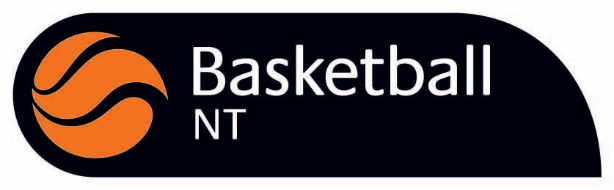 Position Description:	Northern Territory Team Head Coach – Australian Junior ChampionshipsReports To:		High Performance Development ManagerFundamental Purpose of PositionThe purpose of the NT Head Coach (HC) is to provide leadership, knowledge and support to steer their allocated team and best prepare them for the Australian Junior Championship (AJC).The HC will lead the day-to-day coaching of trialling and selected athletes, supporting coaches and team support staff to successfully and proudly represent the Northern Territory at the national level.Basketball Northern Territory Basketball Northern Territory (BNT) is a not-for-profit organisation and is the governing body for the sport of Basketball in the Northern Territory.  In addition to supporting our affiliated Basketball Associations, BNT coordinates a number of participation and development programs for players, coaches and officials.Strategically Basketball NT’s direction is outlined below:VisionBasketball will be the sport of choice for Territorians in the 21st Century.MissionTo be a respected sporting peak body organisation recognised for our Territory led and delivered programs.To be recognised as a truly gender equal, all abilities, community sport that has a defined pathway to greatness.To be viewed as one of the most successful sports in the Territory.AimsWe will take a leadership position on aspects crucial to meeting our vision.We aim to build capacity in our organization and in our sport.This strategic plan will guide NT led, Territory delivered programs.Specific Responsibilities of the PositionPlanning and EvaluationTo manage, maintain and continuously improve the endorsed Northern Territory Style of Play document and implement it into your team.To attend a compulsory planning and preparation meeting with all other appointed NT Head Coaches for the upcoming year to ensure consistency of approach is understood and implemented.To plan the preparation schedule in conjunction with the High Performance & Development Manager for the upcoming AJC – including: athlete fitness, training camps, recovery, travel, accommodation and other related eventsTo organise in conjunction with BNT’s HPDM selection trials, training venues, practice games and training sessions.Athlete Assistance and SupportTo adhere to the criteria for the selection of NT Teams as outlined by BNT’s HPDM ensuring selections are made from athletes that have attended the Open trials or have provided in writing an Exemption Form that has been approved by the HPDM.To ensure that all NT squad/team athletes are:Training under adequate and safe conditionsMonitored by coaches as specifiedComplying with the terms of the NT Athlete AgreementNorthern Territory TeamUnder the direction of BNT’s HPDM, the HC will conduct team selections for the upcoming AJC.   Teams should be based on the best team players and as a base criteria of selection the team should comprise where possible:2 Point guards2 Shooting guards2 Wings2 Power Forwards2 CentresPlus, up to 5 Reserves.  It is recommended that Reserves ideally cover the 5 positions but also have a mix of bottom-aged players in preparation for the following years AJC. The selection panel and voting entitlements for all BNT teams shall be:Head Coach – 1 voteAssistant Coach – 1 voteHPDM – 1 vote.  In the situation where votes are tied the HPDM will have the deciding vote.All selections shall be ratified by Basketball NT’s High Performance Development Advisory Committee (HPDAC).  HPDAC have the power to refuse any selections the panel has determined based on matters that may arise that detrimentally impact upon Basketball NT’s values and goals.Once the team has been ratified by HPDAC, BNT will notify all participants and its members in writing of the squad/team’s selection.It is the HC’s responsibility to provide written feedback to athletes that have been selected in the final squad but that have not been selected to the final team.  This includes feedback to all Reserves at the appropriate time.  This feedback should be provided to the HPDM for approval prior to any communication regarding non-selection with the athlete.The HC must oversee team medical, well-being, hydration and recovery needs for all selected athletes throughout the process from selection to the final AJC commitment.Australian Junior ChampionshipsThe HC is required to manage, administrate and support the appointed NT team coaching and support staff with their preparations of the team for the Championship.  This includes:The selection processTravel planningOn-site requirementsMeal planningUniform provisionIn order for the staff to optimally prepare and communicate with the support staff, the HC must provide a:Program-long training preparation scheduleOn-site detailed practice plansDay-by-day hour by hour plan for the AJC attendanceIn the preparation phase for the upcoming AJC teams, the HC must ensure that meaningful practice games are played wherever possible.The HC is required to conduct individual evaluations of the performance of all the coaching and team staff within 1 month following the AJC to assist their professional development.  These assessments are to be provided to the HPDM prior to any feedback being given to the support staff directly.The HC is required to co-ordinate video and computer scouting resources for the AJC and provide a library of video collected for the BNT archives.Communication.  The HC is required:To ensure that the HPDM, NT players, Coaches and support staff and parents are informed of all team matters in a timely manner.To ensure strong relationships are developed and maintained with related BNT office staffTo maintain clear and timely communication with selected team members and appointed team support and coaching staff and the HPDM.In conjunction with the HPDM to mentor the appointed Assistant Coach and the appointed Development Coach (when applicable) to set goals and assist with their professional development.Other Responsibilities.  The HC is required:To complete all paperwork and online provisions (including BNT State Coaches Agreement) required by BNT and Basketball Australia in a timely manner and uphold the conditions and rules prescribedTo ensure BNT commercial partners are supported and recognised (where required).To represent the Northern Territory and BNT with the appropriate manner and professionalism at all times, on and off the Basketball court.To adopt a personal culture of excellence and high standards that ensure the HC is a well respected role model for our elite athletes.To provide BNT at the conclusion of the AJC a complete set of videos of games played for BNT archives.KEY SKILLS AND BEHAVIOURS NECESSARY TO FULFILL THE POSITIONCurrent Working With Children Ochre CardMinimum Level Club (Level 1) Coaching Accreditation or aboveUnderstanding of what is required to achieve success at an AJCAbility to improve and add to the current athlete skill baseExperience in staff supervision and people managementExcellent organisation skillsExcellent and appropriate presentation skillsWell developed oral and written skillsAbility to represent Basketball in a professional and respectable mannerExcellent leadership abilityAbility to manage and supervise large groups of varied personnelDemonstrated outstanding basketball knowledge and coaching experienceDesire to develop and educate othersAbility to communicate with all members of the basketball communitySELECTION PROCESSThe HC is appointed after submitting an application to the High Performance Development Manager in response to an advertisement being placed on the BNT website and social media channels.Successful short-listed candidates will then be invited to an interview where the candidate will be required to present to the approved BNT Coaching Selection Panel.At this interview the Coaching Selection Panel the prospective HC is to identify their detailed plan for the upcoming AJC, including but not limited to; specific training dates, the selection process, the understanding of the age group and the proposed style of team play including a willingness to adopt the Northern Territory Style of Play.TERMA one (1) year appointment will be offered to the selected candidate.This is a voluntary, non-paying, non-playing appointment.  Coaches costs to attend the Championships will be covered including travel, meals, uniforms and accommodation expenses.An annual appraisal of the position shall occur in the 4 weeks following the conclusion of the AJC and compliance with this position description shall be considered in detail.Position Description prepared by:Rod TremlettBNT High Performance Development ManagerDate: 18 October 2018